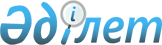 О бюджете Есильского района Северо-Казахстанской области на 2016 -2018 годыРешение маслихата Есильского района Северо-Казахстанской области от 21 декабря 2015 года № 48/299. Зарегистрировано Департаментом юстиции Северо-Казахстанской области 13 января 2016 года № 3548      В соответствии со статьей 75 Бюджетного Кодекса Республики Казахстан от 4 декабря 2008 года, подпунктом 1) пункта 1 статьи 6 Закона Республики Казахстан от 23 января 2001 года "О местном государственном управлении и самоуправлении в Республике Казахстан", маслихат Есильского района Северо-Казахстанской области РЕШИЛ:

      1. Утвердить бюджет Есильского района Северо-Казахстанской области на 2016-2018 годы, согласно приложениям 1, 2, 3 соответственно, в том числе на 2016 год в следующих объемах:

      1) доходы 3 241 380,2 тысяч тенге;

      в том числе по:

      налоговым поступлениям 402 591 тысяч тенге;

      неналоговым поступлениям 4 772 тысяч тенге;

      поступления от продажи основного капитала 13 585 тысяч тенге;

      поступлениям трансфертов 2 820 432,2 тысяч тенге;

      2) затраты 3 267 590,4 тысяч тенге;

      3) чистое бюджетное кредитование 24 278,9 тысяч тенге;

      в том числе:

      бюджетные кредиты 41 359 тысяч тенге;

      погашение бюджетных кредитов 17 080,1 тысяч тенге;

      4) сальдо по операциям с финансовыми активами 6 629 тысяч тенге;

      в том числе:

      приобретение финансовых активов 6 629 тысяч тенге;

      поступления от продажи финансовых активов 

      государства 0 тысяч тенге;

      5) дефицит (профицит) бюджета - 57 118,1 тысяч тенге;

      6) финансирование дефицита (использование профицита) бюджета 57 118,1 тысяч тенге;

      поступление займов 41 359 тысяч тенге;

      погашение займов 17 080,1 тысяч тенге;

      используемые остатки бюджетных средств 32 839,2 тысяч тенге. 

      Сноска. Пункт 1 - в редакции решения маслихата Есильского района Северо-Казахстанской области от 28.11.2016 № 8/43 (вступает в действие с 01.01.2016).

      2. Установить, что доходы бюджета района на 2016 год формируются в соответствии с Бюджетным кодексом Республики Казахстан от 4 декабря 2008 года за счет следующих налоговых поступлений:

      индивидуальный подоходный налог по нормативам распределения доходов, установленным областным маслихатом;

      социальный налог по нормативам распределения доходов, установленным областным маслихатом;

      налога на имущество физических и юридических лиц, индивидуальных предпринимателей;

      земельный налог;

      единый земельный налог;

      налога на транспортные средства;

      акцизов на бензин (за исключением авиационного) и дизельное топливо;

      плата за пользование земельными участками;

      сборов за ведения предпринимательской и профессиональной деятельности;

      государственная пошлина, кроме консульского сбора и государственных пошлин, зачисляемых в республиканский бюджет.

      3. Установить на 2016 год распределение общей суммы поступлений от налогов в областной бюджет из районного бюджета в следующих размерах:

      по индивидуальному подоходному налогу с доходов, облагаемых у источника выплаты - 100 процентов;

      по индивидуальному подоходному налогу с доходов иностранных граждан, не облагаемых у источника выплаты - 100 процентов;

      по социальному налогу - 16 процентов.

       4. Установить на 2016 год распределение общей суммы поступлений от налогов в бюджет района:

      по индивидуальному подоходному налогу с доходов, не облагаемых у источника выплаты - 100 процентов;

      по социальному налогу- 84 процентов.

      5. Установить, что доходы районного бюджета формируются за счет следующих неналоговых поступлений:

      доходы от государственной собственности;

      доходы от аренды имущества, находящегося в государственной собственности;

      прочие доходы от государственной собственности;

      прочие неналоговые поступления.

      6. Установить, что доходы бюджета района формируются за счет поступлений от продажи основного капитала.

      7. Предусмотреть на 2016 год объемы трансфертов, передаваемых из областного бюджета бюджету района в сумме 1 952 992 тысяч тенге, на 2017 год - 1 978 208 тысяч тенге, на 2018 год - 1 989 155 тысяч тенге.

      8. Учесть в бюджете района на 2016 год поступление целевых трансфертов из республиканского бюджета, в том числе:

      на реализацию государственного образовательного заказа в дошкольных организациях образования;

      на переход на новую модель системы оплаты труда гражданских служащих, финансируемых из местного бюджета, а также выплаты им ежемесячной надбавки за особые условия труда к должностным окладам;

      на повышение уровня оплаты труда административных государственных служащих;

      на повышение оплаты труда учителям, прошедшим повышение квалификации по трехуровневой системе;

      на увеличение норм обеспечения инвалидов обязательными гигиеническими средствами;

      на содержание подразделений местных исполнительных органов агропромышленного комплекса;

      на содержание штатной численности отделов регистрации актов гражданского состояния;

      на создание цифровой образовательной инфраструктуры.

      Распределение указанных целевых трансфертов из республиканского бюджета определяется постановлением акимата Есильского района Северо-Казахстанской области "О реализации решения маслихата Есильского района Северо-Казахстанской области от 21 декабря 2015 года № 48/299 "О бюджете Есильского района Северо-Казахстанской области на 2016-2018 годы. 

      Сноска. Пункт 8 - в редакции решения маслихата Есильского района Северо-Казахстанской области от 18.10.2016 N 7/37 (вступает в действие с 01.01.2016).

      8-1. Учесть в бюджете района на 2016 год поступление целевых трансфертов из республиканского бюджета на обеспечение компенсации потерь местных бюджетов и экономической стабильности регионов на 2016 год. 

      Распределение указанных целевых трансфертов из республиканского бюджета определяется постановлением акимата Есильского района Северо-Казахстанской области "О внесении изменений и дополнений в постановление акимата Есильского района "О реализации решения маслихата Есильского района Северо-Казахстанской области "О бюджете Есильского района Северо-Казахстанской области на 2016-2018 годы.

      Сноска. Решение дополнено пунктом 8-1 в соответствии с решением маслихата Есильского района Северо-Казахстанской области от 18.03.2016 N 52/320 (вступает в действие с 01.01.2016).

      8-2. Учесть в бюджете района на 2016 год поступление целевых трансфертов из областного бюджета, в том числе:

      - на развитие городов и сельских населенных пунктов в рамках Дорожной карты занятости 2020, утвержденной постановлением Правительства Республики Казахстан от 31 марта 2015 года № 162 "Об утверждении Дорожной карты занятости 2020" (далее - Дорожная карта занятости 2020);

      - на реализацию мероприятий Дорожной карты занятости 2020;

      - на проведение профилактических мероприятий против энзоотических болезней;

      - на приобретение модульных зданий ветеринарных пунктов;

      - на разработку проектно-сметной документации на строительство водопропускного шлюза на озере Большой Тарангул;

      - на проведение работ по благоустройству скотомогильников (сибиреязвенных захоронений);

      - на выполнение работ по внесению сибиреязвенных захоронений на топографические карты.

      Распределение указанных целевых трансфертов из областного бюджета определяется постановлением акимата Есильского района Северо-Казахстанской области.

      Сноска. Решение дополнено пунктом 8-2 в соответствии с решением маслихата Есильского района Северо-Казахстанской области от 18.03.2016 N 52/320 (вступает в действие с 01.01.2016); в редакции решения маслихата Есильского района Северо-Казахстанской области от 01.08.2016 N 4/23 (вступает в действие с 01.01.2016).

      9. Учесть в районном бюджете на 2016 год бюджетные кредиты из республиканского бюджета на реализацию мер социальной поддержки специалистов в области здравоохранения, образования, социального обеспечения, культуры, спорта и агропромышленного комплекса, прибывшим для работы и проживания в сельские населенные пункты Есильского района.

      Распределение указанных целевых трансфертов из республиканского бюджета определяется постановлением акимата Есильского района Северо-Казахстанской области "О реализации решения маслихата Есильского района Северо-Казахстанской области от 21 декабря 2015 года № 48/299 "О бюджете Есильского района Северо-Казахстанской области на 2016-2018 годы".

      10. Установить в расходах бюджета района на 2016 год выплаты на приобретение топлива специалистам государственных организаций здравоохранения, социального обеспечения, образования, культуры, спорта и ветеринарии, проживающим и работающим в сельских населенных пунктах.

      11. Специалистам в области социального обеспечения, образования, культуры, спорта и ветеринарии, являющимся гражданскими служащими и работающим в сельской местности, сохранить в 2016 году повышенные на двадцать пять процентов должностные оклады и тарифные ставки по сравнению с окладами и ставками гражданских служащих, занимающихся этими видами деятельности в городских условиях.

      12. Действие пунктов 9, 10, 11 настоящего решения распространяется на ветеринарных специалистов ветеринарных пунктов, осуществляющих деятельность в области ветеринарии.

      13. Обеспечить в 2016 году выплату заработной платы государственным служащим, работникам государственных учреждений, не являющихся государственными служащими и работникам казенных предприятий в полном объеме.

      14. Установить расходы на 2016-2018 годы по сельским округам Есильского района в разрезе бюджетных программ, согласно приложениям 4, 5, 6. 

      15. Установить трансферты органам государственного управления в разрезе сельских округов на 2016-2018 годы, согласно приложению 7, 8, 9.

      16. Установить, что в процессе исполнения местных бюджетов на 2016 год не подлежат секвестру местные бюджетные программы, согласно приложению 10. 

      16-1. Предусмотреть в бюджете района расходы за счет свободных остатков средств, сложившихся на начало финансового года в сумме 20491,1 тысяч тенге, согласно приложению 11. 

      Сноска. Решение дополнено пунктом 16-1 в соответствии с решением маслихата Есильского района Северо-Казахстанской области от 17.02.2016 N 51/312 (вступает в действие с 01.01.2016).

      16-2. Предусмотреть в расходах бюджета района за счет свободных остатков бюджетных средств, сложившихся на начало финансового года возврат неиспользованных целевых трансфертов выделенных из республиканского бюджета в 2015 году в сумме 12347,7 тысяч тенге, из областного бюджета в сумме 0,4 тысячи тенге по бюджетной программе 459006 "Возврат неиспользованных (недоиспользованных) целевых трансфертов" в сумме 12348,1 тысяч тенге, согласно приложению 12. 

      Сноска. Решение дополнено пунктом 16-2 в соответствии с решением маслихата Есильского района Северо-Казахстанской области от 17.02.2016 N 51/312 (вступает в действие с 01.01.2016). 

      16-3. Предусмотреть в бюджете района на 2016 год расходы на обслуживание долга местных исполнительных органов и иных платежей по займам из областного бюджета в сумме 24 тыс. тенге. 

      Сноска. Решение дополнено пунктом 16-3 в соответствии с решением маслихата Есильского района Северо-Казахстанской области от 18.10.2016 N 7/37 (вступает в действие с 01.01.2016).

      17. Утвердить резерв местного исполнительного органа Есильского района на 2016 год в сумме 6026 тыс. тенге. 

      Сноска. Пункт 17 - в редакции решения маслихата Есильского района Северо-Казахстанской области от 28.11.2016 № 8/43 (вступает в действие с 01.01.2016).

      18. Установить бюджетные субвенции, передаваемые из областного бюджета бюджету Есильского района на 2016 год в сумме 1 952 992 тысяч тенге.

      19. Настоящее решение вступает в действие с 1 января 2016 года.

 Бюджет Есильского района на 2016 год       Сноска. Приложение 1 - в редакции решения маслихата Есильского района Северо-Казахстанской области от 28.11.2016 N 8/43 (вступает в действие с 01.01.2016). 

 Бюджет Есильского района на 2017 год Бюджет Есильского района на 2018 год Перечень бюджетных программ по сельским округам на 2016 год       Сноска. Приложение 4 - в редакции решения маслихата Есильского района Северо-Казахстанской области от 28.11.2016 N 8/43 (вступает в действие с 01.01.2016).

 Перечень бюджетных программ по сельским округам на 2017 год  Перечень бюджетных программ по сельским округам на 2018 год Целевые трансферты органам местного самоуправления на 2016 год Целевые трансферты органам местного самоуправления на 2017 год Целевые трансферты органам местного самоуправления на 2018 год Перечень местных бюджетных программ, не подлежащих секвестру в процессе исполнения бюджета на 2016 год Направление свободных остатков бюджетных средств сложившихся на 1 января 2016 года       Сноска. Решение дополнено приложением 11 в соответствии с решением маслихата Есильского района Северо-Казахстанской области от 18.03.2016 N 52/320 (вступает в действие с 01.01.2016).

 Направление свободных остатков бюджетных средств сложившихся на 1 января 2016 года, возврат целевых трансфертов республиканского и областного бюджетов неиспользованных в 2015 году       Сноска. Решение дополнено приложением 12 в соответствии с решением маслихата Есильского района Северо-Казахстанской области от 18.03.2016 N 52/320 (вступает в действие с 01.01.2016).


					© 2012. РГП на ПХВ «Институт законодательства и правовой информации Республики Казахстан» Министерства юстиции Республики Казахстан
				
      Председатель 
сессии маслихата 
Есильского района
Северо-Казахстанской области

Г. Аманжолова

      Секретарь маслихата
Есильского района
Северо-Казахстанской области

Т. Мукашев
Приложение 1 к решению маслихата Есильского района Северо-Казахстанской области от 21 декабря 2015 года № 48/299Категория

класс

подкласс

Наименование

Сумма (тысяч тенге) 2016 год

Доходы

3 241 380,2

1

Налоговые поступления

402 591

01

Подоходный налог

37 281

2

Индивидуальный подоходный налог

37 281

03

Социальный налог

162 734

1

Социальный налог

162 734

04

Налоги на собственность

87 489

1

Налоги на имущество

39 793

3

Земельный налог

7 602

4

Налог на транспортные средства 

37 305

5

Единый земельный налог

2 789

05

Внутренние налоги на товары, работы и услуги

108 706

2

Акцизы

2 500

3

Поступления за использование природных и других ресурсов

90 561

4

Сборы за ведение предпринимательской и профессиональной деятельности

15 645

08

Обязательные платежи, взимаемые за совершение юридически значимых действий и (или) выдачу документов уполномоченными на то государственными органами или должностными лицами

6 381

1

Государственная пошлина

6 381

2

Неналоговые поступления

4 772

01

Доходы от государственной собственности

1 490

5

Доходы от аренды имущества, находящегося в коммунальной собственности

1 411

7

Вознаграждения по кредитам, выданным из государственного бюджета

24

9

Прочие доходы от государственной собственности

55

04

Штрафы, пени, санкции, взыскания, налогаемые государственными учреждениями, финансируемыми из государственного бюджета, а также содержащимися и финансируемыми из бюджета (сметы расходов) Национального Банка Республики Казахстан

1 080

1

Штрафы, пени, санкции, взыскания, налогаемые государственными учреждениями, финансируемыми из государственного бюджета, а также содержащимися и финансируемыми из бюджета (сметы расходов) Национального Банка Республики Казахстан, за исключением поступлений от организаций нефтяного сектора

1 080

06

Прочие неналоговые поступления

2 202

1

Прочие неналоговые поступления

2 202

3

Поступления от продажи основного капитала

13 585

01

Продажа государственного имущества, закрепленного за государственными организациями

234

1

Продажа государственного имущества, закрепленного за государственными учреждениями

234

03

Продажа земли и нематериальных активов

13 351

1

Продажа земли

13 351

4

Поступления трансфертов 

2 820 432,2

02

Трансферты из вышестоящих органов государственного управления

2 820 432,2

2

Трансферты из областного бюджета

2 820 432,2

Функциональная группа

Администратор бюджетных программ

Программа

Наименование

Сумма (тысяч тенге) 2016 год

II. Затраты

3 267 590,4

1

Государственные услуги общего характера

332 780,1

112

Аппарат маслихата района (города областного значения)

15465

001

Услуги по обеспечению деятельности маслихата района (города областного значения)

15465

122

Аппарат акима района (города областного значения)

93597

001

Услуги по обеспечению деятельности акима района (города областного значения)

93597

123

Аппарат акима района в городе, города районного значения, поселка, села, сельского округа

182 525

001

Услуги по обеспечению деятельности акима района в городе, города районного значения, поселка, села, сельского округа.

174842

022

Капитальные расходы государственного органа

7683

458

Отдел жилищно-коммунального хозяйства, пассажирского транспорта и автомобильных дорог района ( города областного значения)

12437

001

Услуги по реализации государственной политики на местном уровне в области жилищно-коммунального хозяйства, пассажирского транспорта и автомобильных дорог

12437

459

Отдел экономики и финансов района (города областного значения)

28756,1

001

Услуги по реализации государственной политики в области формирования и развития экономической политики, государственного планирования, исполнения бюджета и управления коммунальной собственностью района (города областного значения)

24764

015

Капитальные расходы государственного органа

2701,1

003

Проведение оценки имущества в целях налогообложения

968

010

Приватизация, управление коммунальным имуществом, постприватизационная деятельность и регулирование споров, связанных с этим

323

2

Оборона

7 911

122

Аппарат акима района (города областного значения)

7 911

005

Мероприятия в рамках исполнения всеобщей воинской обязанности 

6 367

006

Предупреждение и ликвидация чрезвычайных ситуаций масштаба района (города областного значения)

1 000

007

Мероприятия по профилактике и тушению степных пожаров районного (городского) масштаба, а также пожаров в населенных пунктах, в которых не созданы органы государственной противопожарной службы

544

3

Общественный порядок, безопасность, правовая, судебная, уголовно- исполнительная деятельность

807

458

Отдел жилищно-коммунального хозяйства, пассажирского транспорта и автомобильных дорог района (города областного значения)

807

021

Обеспечение безопасности дорожного движения в населенных пунктах

807

4

Образование

2 397 373,3

123

Аппарат акима района в городе, города районного значения, поселка, села, сельского округа

2 583

005

Организация бесплатного подвоза учащихся до школы и обратно в сельской местности

2 583

464

Отдел образования района (города областного значения) 

2 365 886,3

009

Обеспечение деятельности организаций дошкольного воспитания и обучения

63 288

040

Реализация государственного образовательного заказа в дошкольных организациях образования

163 235

015

Ежемесячные выплаты денежных средств опекунам (попечителям) на содержание ребенка - сироты (детей-сирот), и ребенка(детей), оставшегося без попечения родителей 

5 224

022

Выплата единовременных денежных средств казахстанским гражданам усыновившим (удочерившим) ребенка (детей) - сироту, и ребенка (детей), оставшегося без попечения родителей

0

029

Обследование психического здоровья детей и подростков и оказание психолого-медико-педагогической консультативной помощи населению

12 347

003

Общеобразовательное обучение

2 000 149,9

006

Дополнительное образование для детей 

35 209

001

Услуги по реализации государственной политики на местном уровне в области образования

14 348

012

Капитальные расходы государственных органов

661

067

Капитальные расходы подведомственных государственных учреждений и организаций

44 435,4

004

Информатизация системы образования в государственных учреждениях образования района (города областного значения)

5 663

005

Приобретение и доставка учебников, учебно-методических комплексов для государственных учреждений образования района (города областного значения)

21 326

465

Отдел физической культуры и спорта района (города областного значения)

28 904

017

Дополнительное образование для детей и юношества по спорту

28 904

6

Социальная помощь и социальное обеспечение 

149 509

451

Отдел занятости и социальных программ района (города областного значения)

116 700

002

Программа занятости

19 333

004

Оказание социальной помощи на приобретение топлива специалистам здравоохранения, образования, социального обеспечения, культуры, спорта и ветеринарии в сельской местности в соответствии с законодательством Республики Казахстан

5 422

005

Государственная адресная социальная помощь

3275

007

Социальная помощь отдельным категориям нуждающихся граждан по решениям местных представительных органов

13 862

014

Оказание социальной помощи нуждающимся гражданам на дому

54 187

016

Государственные пособия на детей до 18 лет

2 774

017

Обеспечение нуждающихся инвалидов обязательными гигиеническими средствами и предоставление услуг специалистами жестового языка, индивидуальными помощниками в соответствии с индивидуальной программой реабилитации инвалида

17 847

464

Отдел образования района (города областного значения)

3 929

008

Социальная поддержка обучающихся и воспитанников организаций образования очной формы обучения в виде льготного проезда на общественном транспорте (кроме такси) по решению местных представительных органов

2 085

030

Содержание ребенка (детей), переданного патронатным воспитателям

1 844

451

Отдел занятости и социальных программ района (города областного значения)

28 880

001

Услуги по реализации государственной политики на местном уровне в области обеспечения занятости и реализации социальных программ для населения

27 250

011

Оплата услуг по зачислению, выплате и доставке пособий и других социальных выплат

427

010

Материальное обеспечение детей-инвалидов, воспитывающихся и обучающихся на дому

1203

7

Жилищно-коммунальное хозяйство

34 029,8

123

Аппарат акима района в городе, города районного значения, поселка, села, сельского округа

527,5

027

Ремонт и благоустройство объектов в рамках развития городов и сельских населенных пунктов по Дорожной карте занятости 2020

527,5

464

Отдел образования района (города областного значения)

5 106

026

Ремонт объектов в рамках развития городов и сельских населенных пунктов по Дорожной карте занятости 2020

5 106

465

Отдел физической культуры и спорта района (города областного значения)

639,9

009

Ремонт объектов в рамках развития городов и сельских населенных пунктов по Дорожной карте занятости 2020

639,9

458

Отдел жилищно-коммунального хозяйства, пассажирского транспорта и автомобильных дорог района (города областного значения).

22 672,6

012

Функционирование системы водоснабжения и водоотведения

847

015

Освещение улиц в населенных пунктах

10 418

016

Обеспечение санитарии населенных пунктов

2 005

017

Содержание мест захоронений и захоронение безродных 

200

018

Благоустройство и озеленение населенных пунктов

2 834

028

Развитие коммунального хозяйства

1 100

041

Ремонт и благоустройство объектов в рамках развития городов и сельских населенных пунктов по Дорожной карте занятости 2020

5 268,6

472

Отдел строительства, архитектуры и градостроительства района (города областного значения)

5 083,8

003

Проектирование, строительство (или) приобретение жилья коммунального жилищного фонда

3

004

Проектирование, развитие, обустройство и (или) приобретение инженерно-коммуникационной инфраструктуры

3

005

Развитие коммунального хозяйства

5 077,8

8

Культура, спорт, туризм и информационное пространство

135 938

123

Аппарат акима района в городе, города районного значения, поселка, села, сельского округа

20 165

006

Поддержка культурно-досуговой работы на местном уровне

20 165

465

Отдел физической культуры и спорта района (города областного значения)

7 434

006

Проведение спортивных соревнований на районном (города областного значения) уровне

515

007

Подготовка и участие членов сборных команд района (города областного значения) по различным видам спорта на областных спортивных соревнованиях

6 919

455

Отдел культуры и развития языков района (города областного значения)

70 570

003

Поддержка культурно-досуговой работы 

26 470

006

Функционирование районных (городских) библиотек

43 623

007

 Развитие государственного языка и других языков народа Казахстана

477

456

Отдел внутренней политики района (города областного значения)

6 981

002

Услуги по проведению государственной информационной политики 

6 981

455

Отдел культуры и развития языков района (города областного значения)

10 542

001

Услуги по реализации государственной политики на местном уровне в области развития языков и культуры

8 564

032

Капитальные расходы подведомственных государственных учреждений и организаций

1 978

456

Отдел внутренней политики района (города областного значения)

12 783

001

Услуги по реализации государственной политики на местном уровне в области информации, укрепления государственности и формирования социального оптимизма граждан

10 339

003

Реализация мероприятий в сфере молодежной политики

2 444

465

Отдел физической культуры и спорта района (города областного значения)

7 463

001

Услуги по реализации государственной политики на местном уровне в сфере физической культуры и спорта

7 463

10

Сельское, водное, лесное, рыбное хозяйство, особо охраняемые природные территории, охрана окружающей среды и животного мира, земельные отношения.

121 664,1

459

Отдел экономики и финансов района (города областного значения)

15 962

099

Реализация мер по оказанию социальной поддержки специалистов

15 962

462

Отдел сельского хозяйства района (города областного значения)

21 319

001

Услуги по реализации государственной политики на местном уровне в сфере сельского хозяйства

21 319

473

Отдел ветеринарии района (города областного значения)

71 471,1

001

Услуги по реализации государственной политики на местном уровне в сфере ветеринарии

15 596,1

006

Организация санитарного убоя больных животных

0

005

Обеспечение функционирования скотомогильников (биотермических ям)

6 370

007

Организация отлова и уничтожения бродячих собак и кошек

2 183

008

Возмещение владельцам стоимости взимаемых и уничтожаемых больных животных, продуктов и сырья животного происхождения

30

009

Проведение ветеринарных мероприятий по энзоотическим болезням животных

4 330

010

Проведение мероприятий по идентификации сельскохозяйственных животных

1 500

011

Проведение противоэпизоотических мероприятий

41 462

463

Отдел земельных отношений района (города областного значения)

12 912

001

Услуги по реализации государственной политики в области регулирования земельных отношений на территории района (города областного значения)

12 912

11

Промышленность, архитектурная, градостроительная и строительная деятельность

13 764

472

Отдел строительства, архитектуры и градостроительства района (города областного значения)

13 764

001

Услуги по реализации государственной политики в области строительства, архитектуры и градостроительства на местном уровне

10 467

013

Разработка схем градостроительного развития территории района, генеральных планов городов районного (областного) значения, поселков и иных сельских населенных пунктов

3 297

12

Транспорт и коммуникации. Автомобильный транспорт 

20 401

458

Отдел жилищно-коммунального хозяйства, пассажирского транспорта и автомобильных дорог района (города областного значения)

20 401

023

Обеспечение функционирования автомобильных дорог 

20 401

13

Прочие

39 111

469

Отдел предпринимательства района (города областного значения)

8 565

001

Услуги по реализации государственной политики на местном уровне в области развития предпринимательства и промышленности

8 565

123

Аппарат акима района в городе, города районного значения, поселка, села, сельского округа

5 883

040

Реализация мер по содействию экономическому развитию регионов в рамках Программы "Развитие регионов" 

5 883

458

Отдел жилищно-коммунального хозяйства, пассажирского транспорта и автомобильных дорог района (города областного значения)

18 637

040

Реализация мер по содействию экономическому развитию регионов в рамках Программы "Развитие регионов" 

18 637

459

Отдел экономики и финансов района (города областного значения)

6 026

012

Резерв местного исполнительного органа района (города областного значения)

6 026

14

Обслуживание долга

24

459

Отдел экономики и финансов района (города областного значения)

24

021

Обслуживание долга местных исполнительных органов по выплате вознаграждений и иных платежей по займам из областного бюджета

24

15

Трансферты

14 278,1

459

Отдел экономики и финансов района (города областного значения)

14 278,1

006

Возврат неиспользованных (недоиспользованных) целевых трансфертов

12 348,1

051

Трансферты органам местного самоуправления

1 930

III. Чистое бюджетное кредитование

III. Чистое бюджетное кредитование

III. Чистое бюджетное кредитование

III. Чистое бюджетное кредитование

24278,9

Бюджетные кредиты

41359

Функциональная группа

Администратор бюджетных программ

Программа

Наименование 

Сумма (тысяч тенге) 2016 год

10

Сельское, водное, лесное, рыбное хозяйство, особо охраняемые природные территории, охрана окружающей среды и животного мира, земельные отношения.

41359

459

Отдел экономики и финансов района (города областного значения)

41359

018

Бюджетные кредиты для реализации мер социальной поддержки специалистов

41359

Погашение бюджетных кредитов

категория 

класс 

подкласс 

Наименование 

Сумма (тысяч тенге) 2016 год

5

Погашение бюджетных кредитов

17080,1

01

Погашение бюджетных кредитов

17080,1

1

Погашение бюджетных кредитов, выданных из государственного бюджета

17080,1

IV Сальдо по операциям с финансовыми активами 

6629

Приобретение финансовых активов

6629

Функциональная группа

Администратор бюджетных программ

Программа

Наименование 

Сумма (тысяч тенге) 2016 год

13

Прочие

6629

458

Отдел жилищно-коммунального хозяйства, пассажирского транспорта и автомобильных дорог района (города областного значения)

5110

065

Формирование или увеличение уставного капитала юридических лиц

5110

473

Отдел ветеринарии района (города областного значения)

1519

065

Формирование или увеличение уставного капитала юридических лиц

1519

категория 

класс 

подкласс 

Наименование 

Сумма (тысяч тенге) 2016 год

6

Поступления от продажи финансовых активов государства 

0

01

Поступления от продажи финансовых активов государства 

0

1

Поступления от продажи финансовых активов государства внутри страны

0

V Дефицит (профицит) бюджета 

-57 118,1

VІ Финансирование дефицита (использование профицита бюджета)

57118,1

7

Поступление займов

41359

1

Внутренние государственные займы

41359

2

Договоры займа

41359

Функциональная группа

Администратор бюджетных программ

Программа

Наименование 

16

Погашение займов

17080,1

459

Отдел экономики и финансов района (города областного значения)

17080,1

005

Погашение долга местного исполнительного органа перед вышестоящим бюджетом

17080,1

8

Используемые остатки бюджетных средств

32839,2

01

Остатки бюджетных средств

32839,2

1

Свободные остатки бюджетных средств

32839,2

Приложение 2 к решению маслихата Есильского района Северо-Казахстанской области от 21 декабря 2015 года № 48/299Категория

класс

подкласс

Наименование

Сумма (тысяч тенге) 2017 год

Доходы

2 376 697

1

Налоговые поступления

381 437

01

Подоходный налог

29 300

2

Индивидуальный подоходный налог

29 300

03

Социальный налог

147 900

1

Социальный налог

147 900

04

Налоги на собственность

89 204

1

Налоги на имущество

36 158

3

Земельный налог

8 522

4

Налог на транспортные средства 

41 024

5

Единый земельный налог

3 500

05

Внутренние налоги на товары, работы и услуги

108 205

2

Акцизы

2 500

3

Поступления за использование природных и других ресурсов

90 561

4

Сборы за ведение предпринимательской и профессиональной деятельности

15 144

08

Обязательные платежи, взимаемые за совершение юридически значимых действий и (или) выдачу документов уполномоченными на то государственными органами или должностными лицами

6 828

1

Государственная пошлина

6 828

2

Неналоговые поступления

5 863

01

Доходы от государственной собственности

3 763

5

Доходы от аренды имущества, находящегося в коммунальной собственности

2 163

7

Вознаграждения по кредитам, выданным из государственного бюджета

0

9

Прочие доходы от государственной собственности

1 600

06

Прочие неналоговые поступления

2 100

1

Прочие неналоговые поступления

2 100

3

Поступления от продажи основного капитала

11 189

03

Продажа земли и нематериальных активов

11 189

1

Продажа земли

11 189

4

Поступления трансфертов 

1 978 208

02

Трансферты из вышестоящих органов государственного управления

1 978 208

2

Трансферты из областного бюджета

1 978 208

Функциональная группа

Администратор бюджетных программ

Программа

Наименование

Сумма (тысяч тенге) 2017 год

II. Затраты

2 376 697

1

Государственные услуги общего характера

258 242

112

Аппарат маслихата района (города областного значения)

12807

001

Услуги по обеспечению деятельности маслихата района (города областного значения)

12807

122

Аппарат акима района (города областного значения)

67305

001

Услуги по обеспечению деятельности акима района (города областного значения)

67305

123

Аппарат акима района в городе, города районного значения, поселка, села, сельского округа

145 682

001

Услуги по обеспечению деятельности акима района в городе, города районного значения, поселка, села, сельского округа

145682

458

Отдел жилищно-коммунального хозяйства, пассажирского транспорта и автомобильных дорог района (города областного значения)

9 370

001

Услуги по реализации государственной политики на местном уровне в области жилищно-коммунального хозяйства, пассажирского транспорта и автомобильных дорог

9 370

459

Отдел экономики и финансов района (города областного значения)

23078

001

Услуги по реализации государственной политики в области формирования и развития экономической политики, государственного планирования, исполнения бюджета и управления коммунальной собственностью района (города областного значения)

21556

003

Проведение оценки имущества в целях налогообложения

932

010

Приватизация, управление коммунальным имуществом, постприватизационная деятельность и регулирование споров, связанных с этим

590

2

Оборона

8 061

122

Аппарат акима района (города областного значения)

8 061

005

Мероприятия в рамках исполнения всеобщей воинской обязанности 

6 401

006

Предупреждение и ликвидация чрезвычайных ситуаций масштаба района (города областного значения)

1 100

007

Мероприятия по профилактике и тушению степных пожаров районного (городского) масштаба, а также пожаров в населенных пунктах, в которых не созданы органы государственной противопожарной службы

560

3

Общественный порядок, безопасность, правовая, судебная, уголовно- исполнительная деятельность

823

458

Отдел жилищно-коммунального хозяйства, пассажирского транспорта и автомобильных дорог района (города областного значения)

823

021

Обеспечение безопасности дорожного движения в населенных пунктах

823

4

Образование

1 717 311

123

Аппарат акима района в городе, города районного значения, поселка, села, сельского округа

2 724

005

Организация бесплатного подвоза учащихся до школы и обратно в сельской местности

2 724

464

Отдел образования района (города областного значения) 

1 693 721

009

Обеспечение деятельности организаций дошкольного воспитания и обучения

50 638

003

Общеобразовательное обучение

1 566 086

006

Дополнительное образование для детей 

23 683

001

Услуги по реализации государственной политики на местном уровне в области образования

11 760

004

Информатизация системы образования в государственных учреждениях образования района (города областного значения)

6 935

005

Приобретение и доставка учебников, учебно-методических комплексов для государственных учреждений образования района (города областного значения)

9 530

015

Ежемесячные выплаты денежных средств опекунам (попечителям) на содержание ребенка-сироты (детей-сирот), и ребенка (детей), оставшегося без попечения родителей

14 807

022

Выплата единовременных денежных средств казахстанским гражданам, усыновившим (удочерившим) ребенка (детей) - сироту и ребенка (детей) , оставшегося без попечения родителей

638

029

Обследование психического здоровья детей и подростков и оказание психолого-медико-педагогической консультативной помощи населению

9 644

465

Отдел физической культуры и спорта района (города областного значения)

20 866

017

Дополнительное образование для детей и юношества по спорту 

20 866

6

Социальная помощь и социальное обеспечение 

114 714

451

Отдел занятости и социальных программ района (города областного значения)

89 500

002

Программа занятости

20 568

004

Оказание социальной помощи на приобретение топлива специалистам здравоохранения, образования, социального обеспечения, культуры, спорта и ветеринарии в сельской местности в соответствии с законодательством Республики Казахстан

5 810

005

Государственная адресная социальная помощь

3501

007

Социальная помощь отдельным категориям нуждающихся граждан по решениям местных представительных органов

13 085

014

Оказание социальной помощи нуждающимся гражданам на дому

35 186

016

Государственные пособия на детей до 18 лет

3 781

017

Обеспечение нуждающихся инвалидов обязательными гигиеническими средствами и предоставление услуг специалистами жестового языка, индивидуальными помощниками в соответствии с индивидуальной программой реабилитации инвалида

7 569

464

Отдел образования района (города областного значения)

1 885

008

Социальная поддержка обучающихся и воспитанников организаций образования очной формы обучения в виде льготного проезда на общественном транспорте (кроме такси) по решению местных представительных органов.

1 005

030

Содержание ребенка (детей), переданного патронатным воспитателям

880

451

Отдел занятости и социальных программ района (города областного значения)

23 329

001

Услуги по реализации государственной политики на местном уровне в области обеспечения занятости и реализации социальных программ для населения

21 403

011

Оплата услуг по зачислению, выплате и доставке пособий и других социальных выплат

1 177

010

Материальное обеспечение детей-инвалидов, воспитывающихся и обучающихся на дому

749

7

Жилищно-коммунальное хозяйство

16 529

458

Отдел жилищно-коммунального хозяйства, пассажирского транспорта и автомобильных дорог района (города областного значения)

16 529

015

Освещение улиц в населенных пунктах

10 100

016

Обеспечение санитарии населенных пунктов

2 045

017

Содержание мест захоронений и захоронение безродных 

196

018

Благоустройство и озеленение населенных пунктов

4 188

8

Культура, спорт, туризм и информационное пространство

102 006

123

Аппарат акима района в городе, города районного значения, поселка, села, сельского округа

14 948

006

Поддержка культурно-досуговой работы на местном уровне

14 948

465

Отдел физической культуры и спорта района (города областного значения)

5 115

006

Проведение спортивных соревнований на районном (города областного значения) уровне

525

007

Подготовка и участие членов сборных команд района (города областного значения) по различным видам спорта на областных спортивных соревнованиях

4 590

455

Отдел культуры и развития языков района (города областного значения)

50 304

003

Поддержка культурно-досуговой работы 

19 991

006

Функционирование районных (городских) библиотек

29 730

007

 Развитие государственного языка и других языков народа Казахстана

583

456

Отдел внутренней политики района (города областного значения)

7 949

002

Услуги по проведению государственной информационной политики 

7 949

455

Отдел культуры и развития языков района (города областного значения)

7 279

001

Услуги по реализации государственной политики на местном уровне в области развития языков и культуры

7 279

456

Отдел внутренней политики района (города областного значения)

10 343

001

Услуги по реализации государственной политики на местном уровне в области информации, укрепления государственности и формирования социального оптимизма граждан

8 574

003

Реализация мероприятий в сфере молодежной политики

1 769

465

Отдел физической культуры и спорта района (города областного значения)

6 068

001

Услуги по реализации государственной политики на местном уровне в сфере физической культуры и спорта

6 068

10

Сельское, водное, лесное, рыбное хозяйство, особо охраняемые природные территории, охрана окружающей среды и животного мира, земельные отношения

89 545

459

Отдел экономики и финансов района (города областного значения)

15 086

099

Реализация мер по оказанию социальной поддержки специалистов

15 086

462

Отдел сельского хозяйства района (города областного значения)

16 413

001

Услуги по реализации государственной политики на местном уровне в сфере сельского хозяйства

16 413

473

Отдел ветеринарии района (города областного значения)

49 553

001

Услуги по реализации государственной политики на местном уровне в сфере ветеринарии

6 686

006

Организация санитарного убоя больных животных

150

007

Организация отлова и уничтожения бродячих собак и кошек

2 227

008

Возмещение владельцам стоимости взимаемых и уничтожаемых больных животных, продуктов и сырья животного происхождения

340

011

Проведение противоэпизоотических мероприятий

40 150

463

Отдел земельных отношений района(города областного значения)

8 493

001

Услуги по реализации государственной политики в области регулирования земельных отношений на территории района (города областного значения)

8 493

11

Промышленность, архитектурная, градостроительная и строительная деятельность

12 103

472

Отдел строительства, архитектуры и градостроительства района (города областного значения)

12 103

001

Услуги по реализации государственной политики в области строительства, архитектуры и градостроительства на местном уровне

8 467

013

Разработка схем градостроительного развития территории района, генеральных планов городов районного (областного) значения, поселков и иных сельских населенных пунктов

3 636

12

Транспорт и коммуникации. Автомобильный транспорт 

16 184

458

Отдел жилищно-коммунального хозяйства, пассажирского транспорта и автомобильных дорог района (города областного значения)

16 184

023

Обеспечение функционирования автомобильных дорог 

16 184

13

Прочие

39 114

469

Отдел предпринимательства района (города областного значения)

6 757

001

Услуги по реализации государственной политики на местном уровне в области развития предпринимательства и промышленности

6 757

459

Отдел экономики и финансов района (города областного значения)

7 970

012

Резерв местного исполнительного органа района (города областного значения)

7 970

123

Аппарат акима района в городе, города районного значения, поселка, села, сельского округа

24 387

040

Реализация мер по содействию экономическому развитию регионов в рамках Программы "Развитие регионов" 

24 387

15

Трансферты

2 065

459

Отдел экономики и финансов района (города областного значения)

2 065

051

Трансферты органам местного самоуправления

2 065

III.Чистое бюджетное кредитование

III.Чистое бюджетное кредитование

III.Чистое бюджетное кредитование

III.Чистое бюджетное кредитование

-17080

Бюджетные кредиты

Погашение бюджетных кредитов

17080

категория 

класс 

подкласс 

Наименование 

Сумма (тысяч тенге) 2017 год

5

Погашение бюджетных кредитов

17080

01

Погашение бюджетных кредитов

17080

1

Погашение бюджетных кредитов, выданных из государственного бюджета

17080

IV Сальдо по операциям с финансовыми активами 

0

Приобретение финансовых активов

0

категория 

класс 

подкласс 

Наименование 

Сумма (тысяч тенге) 2017 год

6

Поступления от продажи финансовых активов государства 

0

01

Поступления от продажи финансовых активов государства 

0

1

Поступления от продажи финансовых активов государства внутри страны

0

V Дефицит (профицит) бюджета 

17 080

VІ Финансирование дефицита (использование профицита бюджета)

-17080

7

Поступление займов

0

01

Внутренние государственные займы

0

2

Договоры займа

0

Функциональная группа

Администратор бюджетных программ

Программа

Наименование 

Сумма (тысяч тенге) 2017 год

16

Погашение займов

17080

459

Отдел экономики и финансов района (города областного значения)

17080

005

Погашение долга местного исполнительного органа перед вышестоящим бюджетом

17080

8

Используемые остатки бюджетных средств

0

01

Остатки бюджетных средств

0

1

Свободные остатки бюджетных средств

0

Приложение 3 к решению маслихата Есильского района Северо-Казахстанской области от 21 декабря 2015 года № 48/299Категория

класс

подкласс

Наименование

Сумма (тысяч тенге) 2018 год

Доходы

2 406 138

1

Налоговые поступления

386 193

01

Подоходный налог

29 600

2

Индивидуальный подоходный налог

29 600

03

Социальный налог

147 900

1

Социальный налог

147 900

04

Налоги на собственность

92 121

1

Налоги на имущество

36 204

3

Земельный налог

8 522

4

Налог на транспортные средства 

43 895

5

Единый земельный налог

3 500

05

Внутренние налоги на товары, работы и услуги

109 266

2

Акцизы

2 500

3

Поступления за использование природных и других ресурсов

90 561

4

Сборы за ведение предпринимательской и профессиональной деятельности

16 205

08

Обязательные платежи, взимаемые за совершение юридически значимых действий и(или) выдачу документов уполномоченными на то государственными органами или должностными лицами

7 306

1

Государственная пошлина

7 306

2

Неналоговые поступления

6 975

01

Доходы от государственной собственности

4 675

5

Доходы от аренды имущества, находящегося в коммунальной собственности

2 275

7

Вознаграждения по кредитам, выданным из государственного бюджета

0

9

Прочие доходы от государственной собственности

2 400

06

Прочие неналоговые поступления

2 300

1

Прочие неналоговые поступления

2 300

3

Поступления от продажи основного капитала

23 815

03

Продажа земли и нематериальных активов

23 815

1

Продажа земли

23 815

4

Поступления трансфертов 

1 989 155

02

Трансферты из вышестоящих органов государственного управления

1 989 155

2

Трансферты из областного бюджета

1 989 155

Функциональная группа

Администратор бюджетных программ

Программа

Наименование

Сумма (тысяч тенге) 2018 год

II. Затраты

2 406 138

1

Государственные услуги общего характера

262 573

112

Аппарат маслихата района (города областного значения)

12918

001

Услуги по обеспечению деятельности маслихата района (города областного значения)

12918

122

Аппарат акима района (города областного значения)

69088

001

Услуги по обеспечению деятельности акима района (города областного значения)

69088

123

Аппарат акима района в городе, города районного значения, поселка, села, сельского округа

147 780

001

Услуги по обеспечению деятельности акима района в городе, города районного значения, поселка села, сельского округа

147780

458

Отдел жилищно-коммунального хозяйства, пассажирского транспорта и автомобильных дорог района (города областного значения)

9 426

001

Услуги по реализации государственной политики на местном уровне в области жилищно-коммунального хозяйства, пассажирского транспорта и автомобильных дорог

9 426

459

Отдел экономики и финансов района (города областного значения)

23361

001

Услуги по реализации государственной политики в области формирования и развития экономической политики, государственного планирования, исполнения бюджета и управления коммунальной собственностью района (города областного значения)

21793

003

Проведение оценки имущества в целях налогообложения

960

010

Приватизация, управление коммунальным имуществом, постприватизационная деятельность и регулирование споров, связанных с этим

608

2

Оборона

8 270

122

Аппарат акима района (города областного значения)

8 270

005

Мероприятия в рамках исполнения всеобщей воинской обязанности 

6 559

006

Предупреждение и ликвидация чрезвычайных ситуаций масштаба района (города областного значения)

1 133

007

Мероприятия по профилактике и тушению степных пожаров районного (городского) масштаба, а также пожаров в населенных пунктах, в которых не созданы органы государственной противопожарной службы

578

3

Общественный порядок, безопасность, правовая, судебная, уголовно- исполнительная деятельность

881

458

Отдел жилищно-коммунального хозяйства, пассажирского транспорта и автомобильных дорог района (города областного значения)

881

021

Обеспечение безопасности дорожного движения в населенных пунктах

881

4

Образование

1 730 058

123

Аппарат акима района в городе, города районного значения, поселка, села, сельского округа

2 802

005

Организация бесплатного подвоза учащихся до школы и обратно в сельской местности

2 802

464

Отдел образования района (города областного значения) 

1 706 271

009

Обеспечение деятельности организаций дошкольного воспитания и обучения

51 002

003

Общеобразовательное обучение

1 577 501

006

Дополнительное образование для детей 

23 853

001

Услуги по реализации государственной политики на местном уровне в области образования

11 836

004

Информатизация системы образования в государственных учреждениях образования района (города областного значения)

7 143

005

Приобретение и доставка учебников, учебно-методических комплексов для государственных учреждений образования района (города областного значения)

9 800

015

Ежемесячные выплаты денежных средств опекунам (попечителям) на содержание ребенка-сироты (детей-сирот), и ребенка (детей), оставшегося без попечения родителей

14 807

022

Выплата единовременных денежных средств казахстанским гражданам, усыновившим (удочерившим) ребенка (детей) - сироту и ребенка (детей) , оставшегося без попечения родителей

657

029

Обследование психического здоровья детей и подростков и оказание психолого-медико-педагогической консультативной помощи населению

9 672

465

Отдел физической культуры и спорта района (города областного значения)

20 985

017

Дополнительное образование для детей и юношества по спорту 

20 985

6

Социальная помощь и социальное обеспечение

118 901

451

Отдел занятости и социальных программ района (города областного значения)

93 385

002

Программа занятости

22 007

004

Оказание социальной помощи на приобретение топлива специалистам здравоохранения, образования, социального обеспечения, культуры, спорта и ветеринарии в сельской местности в соответствии с законодательством Республики Казахстан

6 217

005

Государственная адресная социальная помощь

3746

007

Социальная помощь отдельным категориям нуждающихся граждан по решениям местных представительных органов

14 001

014

Оказание социальной помощи нуждающимся гражданам на дому

35 269

016

Государственные пособия на детей до 18 лет

4 046

017

Обеспечение нуждающихся инвалидов обязательными гигиеническими средствами и предоставление услуг специалистами жестового языка, индивидуальными помощниками в соответствии с индивидуальной программой реабилитации инвалида

8 099

464

Отдел образования района (города областного значения)

1 915

008

Социальная поддержка обучающихся и воспитанников организаций образования очной формы обучения в виде льготного проезда на общественном транспорте (кроме такси) по решению местных представительных органов.

1 035

030

Содержание ребенка (детей), переданного патронатным воспитателям

880

451

Отдел занятости и социальных программ района (города областного значения)

23 601

001

Услуги по реализации государственной политики на местном уровне в области обеспечения занятости и реализации социальных программ для населения

21 578

011

Оплата услуг по зачислению, выплате и доставке пособий и других социальных выплат

1 259

010

Материальное обеспечение детей-инвалидов, воспитывающихся и обучающихся на дому

764

7

Жилищно-коммунальное хозяйство

17 025

458

Отдел жилищно-коммунального хозяйства, пассажирского транспорта и автомобильных дорог района (города областного значения)

17 025

015

Освещение улиц в населенных пунктах

10 403

016

Обеспечение санитарии населенных пунктов

2 106

017

Содержание мест захоронений и захоронение безродных 

202

018

Благоустройство и озеленение населенных пунктов

4 314

8

Культура, спорт, туризм и информационное пространство

103 073

123

Аппарат акима района в городе, города районного значения, поселка, села, сельского округа

15 064

006

Поддержка культурно-досуговой работы на местном уровне

15 064

465

Отдел физической культуры и спорта района (города областного значения)

5 268

006

Проведение спортивных соревнований на районном (города областного значения) уровне

540

007

Подготовка и участие членов сборных команд района (города областного значения) по различным видам спорта на областных спортивных соревнованиях

4 728

455

Отдел культуры и развития языков района (города областного значения)

50 624

003

Поддержка культурно-досуговой работы 

20 197

006

Функционирование районных (городских) библиотек

29 841

007

 Развитие государственного языка и других языков народа Казахстана

586

456

Отдел внутренней политики района (города областного значения)

8 187

002

Услуги по проведению государственной информационной политики 

8 187

455

Отдел культуры и развития языков района (города областного значения)

7 319

001

Услуги по реализации государственной политики на местном уровне в области развития языков и культуры

7 319

456

Отдел внутренней политики района (города областного значения)

10 479

001

Услуги по реализации государственной политики на местном уровне в области информации, укрепления государственности и формирования социального оптимизма граждан

8 675

003

Реализация мероприятий в сфере молодежной политики

1 804

465

Отдел физической культуры и спорта района (города областного значения)

6 132

001

Услуги по реализации государственной политики на местном уровне в сфере физической культуры и спорта

6 132

10

Сельское, водное, лесное, рыбное хозяйство, особо охраняемые природные территории, охрана окружающей среды и животного мира, земельные отношения.

93 930

459

Отдел экономики и финансов района (города областного значения)

17 987

099

Реализация мер по оказанию социальной поддержки специалистов

17 987

462

Отдел сельского хозяйства района (города областного значения)

16 516

001

Услуги по реализации государственной политики на местном уровне в сфере сельского хозяйства

16 516

473

Отдел ветеринарии района (города областного значения)

50 892

001

Услуги по реализации государственной политики на местном уровне в сфере ветеринарии

6 743

006

Организация санитарного убоя больных животных

150

007

Организация отлова и уничтожения бродячих собак и кошек

2 294

008

Возмещение владельцам стоимости взимаемых и уничтожаемых больных животных, продуктов и сырья животного происхождения

350

011

Проведение противоэпизоотических мероприятий

41 355

463

Отдел земельных отношений района(города областного значения)

8 535

001

Услуги по реализации государственной политики в области регулирования земельных отношений на территории района (города областного значения)

8 535

11

Промышленность, архитектурная, градостроительная и строительная деятельность

12 270

472

Отдел строительства, архитектуры и градостроительства района (города областного значения)

12 270

001

Услуги по реализации государственной политики в области строительства, архитектуры и градостроительства на местном уровне

8 525

013

Разработка схем градостроительного развития территории района, генеральных планов городов районного (областного) значения, поселков и иных сельских населенных пунктов

3 745

12

Транспорт и коммуникации. Автомобильный транспорт 

16 670

458

Отдел жилищно-коммунального хозяйства, пассажирского транспорта и автомобильных дорог района (города областного значения)

16 670

023

Обеспечение функционирования автомобильных дорог 

16 670

13

Прочие

40 277

469

Отдел предпринимательства района (города областного значения)

6 818

001

Услуги по реализации государственной политики на местном уровне в области развития предпринимательства и промышленности

6 818

459

Отдел экономики и финансов района (города областного значения)

8 340

012

Резерв местного исполнительного органа района (города областного значения)

8 340

123

Аппарат акима района в городе, города районного значения, поселка, села, сельского округа

25 119

040

Реализация мер по содействию экономическому развитию регионов в рамках Программы "Развитие регионов" 

25 119

15

Трансферты

2 210

459

Отдел экономики и финансов района (города областного значения)

2 210

051

Трансферты органам местного самоуправления

2 210

III. Чистое бюджетное кредитование

III. Чистое бюджетное кредитование

III. Чистое бюджетное кредитование

III. Чистое бюджетное кредитование

-17080

Бюджетные кредиты

Погашение бюджетных кредитов

категория 

класс 

подкласс 

Наименование 

Сумма (тысяч тенге) 2018 год

5

Погашение бюджетных кредитов

17080

01

Погашение бюджетных кредитов

17080

1

Погашение бюджетных кредитов, выданных из государственного бюджета

17080

IV Сальдо по операциям с финансовыми активами 

0

Приобретение финансовых активов

0

категория 

класс 

подкласс 

Наименование 

Сумма (тысяч тенге) 2018 год

6

Поступления от продажи финансовых активов государства 

0

01

Поступления от продажи финансовых активов государства 

0

1

Поступления от продажи финансовых активов государства внутри страны

0

V Дефицит (профицит) бюджета 

17 080

VІ Финансирование дефицита (использование профицита бюджета)

-17080

7

Поступление займов

0

01

Внутренние государственные займы

0

2

Договоры займа

0

Функциональная группа

Администратор бюджетных программ

Программа

Наименование 

Сумма (тысяч тенге) 2018 год

16

Погашение займов

17080

459

Отдел экономики и финансов района (города областного значения)

17080

005

Погашение долга местного исполнительного органа перед вышестоящим бюджетом

17080

8

Используемые остатки бюджетных средств

0

01

Остатки бюджетных средств

0

1

Свободные остатки бюджетных средств

0

Приложение 4 к решению маслихата Есильского района Северо-Казахстанской области от 21 декабря 2015 года № 48/299Функциональная группа

Администратор бюджетных программ

Программа

Наименование

Сумма (тысяч тенге) 2016 год

01

Государственные услуги общего характера

182 525

123

Аппарат акима района в городе, города районного значения, поселка, села, сельского округа

182 525

001

Услуги по обеспечению деятельности акима района в городе, города районного значения, поселка, села, сельского округа

174 842

в том числе: Алматинский сельский округ

8599

Амангельдинский сельский округ

9544

Бескудукский сельский округ

9927

Булакский сельский округ

9730

Волошинский сельский округ

10001

Заградовский сельский округ

11665

Заречный сельский округ

12191

Ильинский сельский округ

11085

Корнеевский сельский округ

11432

Николаевский сельский округ

11273

Петровский сельский округ

9530

Покровский сельский округ

10622

Спасовский сельский округ

8702

Тарангульский сельский округ

9759

Явленский сельский округ

20668

Ясновский сельский округ

10114

022

Капитальные расходы государственного органа

7683

в том числе: Алматинский сельский округ

2500

Заградовский сельский округ

2290

Корнеевский сельский округ

2290

Явленский сельский округ

603

4

Образование

2 583

123

Аппарат акима района в городе, города районного значения, поселка, села, сельского округа

2583

005

Организация бесплатного подвоза учащихся до школы и обратно в сельской местности

2 583

в том числе:

Амангельдинский сельский округ

562

Покровский сельский округ

536

Тарангульский сельский округ

900

Бескудукский сельский округ

585

7

Жилищно-коммунальное хозяйство

527,5

123

Аппарат акима района в городе, города районного значения, поселка, села, сельского округа

527,5

027

Ремонт и благоустройство объектов в рамках развития городов и сельских населенных пунктов по Дорожной карте занятости 2020

527,5

в том числе: 

Явленский сельский округ

527,5

8

Культура, спорт, туризм и информационное пространство

21122

123

Аппарат акима района в городе, города районного значения, поселка, села, сельского округа

21122

006

Поддержка культурно-досуговой работы на местном уровне

21122

Корнеевский сельский дом культуры

11135

Ясновский сельский дом культуры

9987

13

Прочие

5 883

123

Аппарат акима района в городе, города районного значения, поселка, села, сельского округа

5883

040

Реализация мер по содействию экономическому развитию регионов в рамках Программы "Развитие регионов"

5883

в том числе: Алматинский сельский округ

250

Амангельдинский сельский округ

1247

Бескудукский сельский округ

250

Булакский сельский округ

250

Волошинский сельский округ

250

Заградовский сельский округ

250

Заречный сельский округ

250

Ильинский сельский округ

224

Корнеевский сельский округ

1200

Николаевский сельский округ

250

Петровский сельский округ

250

Покровский сельский округ

500

Спасовский сельский округ

250

Тарангульский сельский округ

250

Ясновский сельский округ

212

Приложение 5 к решению маслихата Есильского района Северо-Казахстанской области от 21 декабря 2015 года № 48/299Функциональная группа

Администратор бюджетных программ

Программа

Наименование

Сумма (тысяч тенге) 2017 год

01

Государственные услуги общего характера

145 682

123

Аппарат акима района в городе, города районного значения, поселка, села, сельского округа

145 682

001

Услуги по обеспечению деятельности акима района в городе, города районного значения, поселка, села, сельского округа

145 682

в том числе: Алматинский сельский округ

7145

Амангельдинский сельский округ

8206

Бескудукский сельский округ

8353

Булакский сельский округ

8129

Волошинский сельский округ

8564

Заградовский сельский округ

9151

Заречный сельский округ

10184

Ильинский сельский округ

9205

Корнеевский сельский округ

9222

Николаевский сельский округ

9134

Петровский сельский округ

8320

Покровский сельский округ

9023

Спасовский сельский округ

7573

Тарангульский сельский округ

8181

Явленский сельский округ

16989

Ясновский сельский округ

8303

4

Образование

2 724

123

Аппарат акима района в городе, города районного значения, поселка, села, сельского округа

2724

005

Организация бесплатного подвоза учащихся до школы и обратно в сельской местности

2 724

в том числе:

Амангельдинский сельский округ

590

Покровский сельский округ

563

Тарангульский сельский округ

946

Бескудукский сельский округ

625

8

Культура, спорт, туризм и информационное пространство

14948


123

Аппарат акима района в городе, города районного значения, поселка, села, сельского округа

14948

006

Поддержка культурно-досуговой работы на местном уровне

14948

Корнеевский сельский дом культуры

7696

Ясновский сельский дом культуры

7252

13

Прочие

24 387

123

Аппарат акима района в городе, города районного значения, поселка, села, сельского округа

24387

040

Реализация мер по содействию экономическому развитию регионов в рамках Программы "Развитие регионов"

24387

в том числе: Алматинский сельский округ

736

Амангельдинский сельский округ

868

Бескудукский сельский округ

1128

Булакский сельский округ

909

Волошинский сельский округ

1049

Заградовский сельский округ

1520

Заречный сельский округ

1395

Ильинский сельский округ

1650

Корнеевский сельский округ

2278

Николаевский сельский округ

1502

Петровский сельский округ

1628

Покровский сельский округ

2146

Спасовский сельский округ

825

Тарангульский сельский округ

756

Явленский сельский округ

5099

Ясновский сельский округ

898

Приложение 6 к решению маслихата Есильского района Северо-Казахстанской области от 21 декабря 2015 года № 48/299Функциональная группа

Администратор бюджетных программ

Программа

Наименование

Сумма (тысяч тенге) 2018 год

01

Государственные услуги общего характера

147 780

123

Аппарат акима района в городе, города районного значения, поселка, села, сельского округа

147 780

001

Услуги по обеспечению деятельности акима района в городе, города районного значения, поселка, села, сельского округа

147 780

в том числе: Алматинский сельский округ

7216

Амангельдинский сельский округ

8288

Бескудукский сельский округ

8436

Булакский сельский округ

8210

Волошинский сельский округ

8649

Заградовский сельский округ

9242

Заречный сельский округ

10235

Ильинский сельский округ

9337

Корнеевский сельский округ

9354

Николаевский сельский округ

9225

Петровский сельский округ

8403

Покровский сельский округ

9113

Спасовский сельский округ

7649

Тарангульский сельский округ

8262

Явленский сельский округ

17703

Ясновский сельский округ

8458

4

Образование

2 802

123

Аппарат акима района в городе, города районного значения, поселка, села, сельского округа

2802

005

Организация бесплатного подвоза учащихся до школы и обратно в сельской местности

2 802

в том числе:

Амангельдинский сельский округ

608

Покровский сельский округ

580

Тарангульский сельский округ

976

Бескудукский сельский округ

638

8

Культура, спорт, туризм и информационное пространство

15064

123

Аппарат акима района в городе, города районного значения, поселка, села, сельского округа

15064

006

Поддержка культурно-досуговой работы на местном уровне

15064

Корнеевский сельский дом культуры

7755

Ясновский сельский дом культуры

7309

13

Прочие

24 387

123

Аппарат акима района в городе, города районного значения, поселка, села, сельского округа

24387

040

Реализация мер по содействию экономическому развитию регионов в рамках Программы "Развитие регионов"

24387

в том числе: Алматинский сельский округ

736

Амангельдинский сельский округ

868

Бескудукский сельский округ

1128

Булакский сельский округ

909

Волошинский сельский округ

1049

Заградовский сельский округ

1520

Заречный сельский округ

1395

Ильинский сельский округ

1650

Корнеевский сельский округ

2278

Николаевский сельский округ

1502

Петровский сельский округ

1628

Покровский сельский округ

2146

Спасовский сельский округ

825

Тарангульский сельский округ

756

Явленский сельский округ

5099

Ясновский сельский округ

898

Приложение 7 к решению маслихата Есильского района Северо-Казахстанской области от 21 декабря 2015 года № 48/299Функциональная группа

Администратор бюджетных программ

Программа

Наименование

Сумма (тысяч тенге) 2016 год

15

Трансферты

1 930

459

Отдел экономики и финансов района (города областного значения)

1 930

051

Трансферты органам местного самоуправления

1 930

в том числе: Алматинский сельский округ

100

Амангельдинский сельский округ

100

Бескудукский сельский округ

100

Булакский сельский округ

100

Волошинский сельский округ

100

Заградовский сельский округ

100

Заречный сельский округ

100

Ильинский сельский округ

100

Корнеевский сельский округ

100

Николаевский сельский округ

100

Петровский сельский округ

100

Покровский сельский округ

100

Спасовский сельский округ

100

Тарангульский сельский округ

100

Явленский сельский округ

430

Ясновский сельский округ

100

Приложение 8 к решению маслихата Есильского района Северо-Казахстанской области от 21 декабря 2015 года № 48/299Функциональная группа

Администратор бюджетных программ

Программа

Наименование

Сумма (тысяч тенге) 2017 год

15

Трансферты

2 065

459

Отдел экономики и финансов района (города областного значения)

2 065

051

Трансферты органам местного самоуправления

2 065

в том числе: Алматинский сельский округ

107

Амангельдинский сельский округ

107

Бескудукский сельский округ

107

Булакский сельский округ

107

Волошинский сельский округ

107

Заградовский сельский округ

107

Заречный сельский округ

107

Ильинский сельский округ

107

Корнеевский сельский округ

107

Николаевский сельский округ

107

Петровский сельский округ

107

Покровский сельский округ

107

Спасовский сельский округ

107

Тарангульский сельский округ

107

Явленский сельский округ

460

Ясновский сельский округ

107

Приложение 9 к решению маслихата Есильского района Северо-Казахстанской области от 21 декабря 2015 года № 48/299Функциональная группа

Администратор бюджетных программ

Программа

Наименование

Сумма 

(тысяч тенге) 2018 год

15

Трансферты

2 210

459

Отдел экономики и финансов района (города областного значения)

2 210

051

Трансферты органам местного самоуправления

2 210

в том числе: Алматинский сельский округ

114

Амангельдинский сельский округ

114

Бескудукский сельский округ

114

Булакский сельский округ

114

Волошинский сельский округ

114

Заградовский сельский округ

114

Заречный сельский округ

114

Ильинский сельский округ

114

Корнеевский сельский округ

114

Николаевский сельский округ

114

Петровский сельский округ

114

Покровский сельский округ

114

Спасовский сельский округ

114

Тарангульский сельский округ

114

Явленский сельский округ

500

Ясновский сельский округ

114

Приложение 10 к решению маслихата Есильского района Северо-Казахстанской области от 21 декабря 2015 года № 48/299Функциональная группа

Администратор

Программа

Наименование

4

Образование

464

Отдел образования района (города областного значения)

003

Общеобразовательное обучение

Приложение 11 к решению маслихата Есильского района Северо-Казахстанской области от 21 декабря 2015 года № 48/299Функциональная группа

Администратор бюджетных программ

Программа

Наименование

Сумма (тысяч тенге) 2016 год

1

Государственные услуги общего характера

14063,1

122

Аппарат акима района (города областного значения)

2317

001

Услуги по обеспечению деятельности акима района (города областного значения)

2317

123

Аппарат акима района в городе, города районного значения, поселка, села, сельского округа

9230

001

Услуги по обеспечению деятельности акима района в городе, города районного значения, поселка, села, сельского округа

2400

Заречный сельский округ

250

Корнеевский сельский округ

250

Покровский сельский округ

250

Петровский сельский округ

250

Николаевский сельский округ

250

Явленский сельский округ

1150

022

Капитальные расходы государственного органа

6830

Алматинский сельский округ

2250

Заградовский сельский округ

2290

Корнеевский сельский округ

2290

459

Отдел экономики и финансов района (города областного значения)

2516,1

015

Капитальные расходы государственного органа

2516,1

8

Культура, спорт, туризм и информационное пространство

1978

455

Отдел культуры и развития языков района (города областного значения)

1978

032

Капитальные расходы подведомственных государственных учреждений и организаций

1978

10

Сельское, водное, лесное, рыбное хозяйство, особо охраняемые природные территории, охрана окружающей среды и животного мира, земельные отношения.

2200

463

Отдел земельных отношений района (города областного значения)

2200

001

Услуги по реализации государственной политики в области регулирования земельных отношений на территории района (города областного значения)

2200

13

Прочие

2250

458

Отдел жилищно-коммунального хозяйства, пассажирского транспорта и автомобильных дорог района (города областного значения)

2250

065

Формирование или увеличение уставного капитала юридических лиц

2250

Всего:

20491,1

Приложение 12 к решению маслихата Есильского района Северо-Казахстанской области от 21 декабря 2015 года № 48/299Функциональная группа

Администратор бюджетных программ

Программа

Наименование

Сумма (тысяч тенге) 2016 год

15

Трансферты

12348,1

459

Отдел экономики и финансов района (города областного значения)

12348,1

006

Возврат неиспользованных (недоиспользованных) целевых трансфертов

12348,1

Всего:

12348,1

